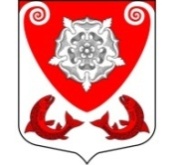 МЕСТНАЯ  АДМИНИСТРАЦИЯМО РОПШИНСКОЕ СЕЛЬСКОЕ ПОСЕЛЕНИЕМО ЛОМОНОСОВСКОГО  МУНИЦИПАЛЬНОГО РАЙОНАЛЕНИНГРАДСКОЙ ОБЛАСТИП О С Т А Н О В Л Е Н И Е№ 174от 28.07.2017 г.         В целях обеспечения достоверности данных реестра муниципальной собственности, проверки законности проживания, выявления свободных жилых помещений, руководствуясь ст. 14 Жилищного кодекса Российской Федерации, уставом МО Ропшинское сельское поселение Ломоносовского муниципального района Ленинградской области, местная администрация муниципального образования Ропшинское сельское поселение                                                 ПОСТАНОВЛЯЕТ:  1. Провести инвентаризацию муниципального жилищного фонда Ропшинского сельского поселения Ломоносовского муниципального района Ленинградской области на предмет соответствия данных реестра муниципальной собственности с фактическими данными, проверки законности проживания, выявления свободных жилых помещений.2. Утвердить Положение о работе комиссии по проверке и проведению инвентаризации муниципального жилищного фонда Ропшинского сельского поселение Ломоносовского муниципального района Ленинградской области  согласно приложению 1.3. Утвердить состав комиссии по проверке и проведению инвентаризации муниципального жилищного фонда Ропшинского сельского поселения Ломоносовского муниципального района Ленинградской области согласно приложению 2.4. Назначить ответственного за  подготовку и  проведение инвентаризации муниципального жилищного фонда ведущего специалиста местной администрации  В.А. Михайлову.5. Настоящее постановление вступает в силу с момента его обнародования на официальном сайте муниципального образования Ропшинское сельское поселение www.официальнаяропша.рф в информационно-телекоммуникационной сети «Интернет».  6. Контроль за выполнением настоящего  постановления возложить на заместителя главы местной администрации Ропшинского сельского поселения Л.Ю. Смирнову.И.о. главы местной администрацииМО Ропшинское сельское поселение                                         Л.Ю. Смирнова Исп. В.А. Михайлова Тел. 8(81376)72-224Положение о работе комиссии по проверке и проведению инвентаризации муниципального жилищного фонда Ропшинского сельского поселения Ломоносовского муниципального района Ленинградской области1. Общие положения1.1. Комиссия создана в соответствии со ст. 14 Жилищного кодекса Российской Федерации, с целью проведения проверки и инвентаризации муниципального жилищного фонда на предмет соответствия данных реестра муниципальной собственности с фактическими данными, проверки законности проживания, выявления свободных муниципальных жилых помещений.1.2. Комиссия в своей деятельности руководствуется Конституцией Российской Федерации, федеральным законодательством РФ, законами и иными нормативными правовыми актами РФ и Ленинградской области, уставом МО Ропшинское сельское поселение МО Ломоносовского муниципального района Ленинградской области, иными муниципальными правовыми актами, настоящим Положением.1.3. Результат деятельности комиссии оформляется в виде отчета.2. Организация деятельности комиссии2.1. Комиссия формируется из представителей  администрации Ропшинского сельского поселения, депутатов Ропшинского сельского поселения, директора управляющей компании, специалиста по учету регистрации граждан по месту пребывания и месту жительства АО «ЕИРЦ ЛО», участкового уполномоченного полиции.2.2. Председателем комиссии является  глава местной администрации. 2.3. Председатель комиссии руководит деятельностью комиссии, председательствует на заседаниях, осуществляет общий контроль за проведением заседания комиссии.2.4. Секретарем является ведущий специалист местной администрации. Секретарь организует сбор и подготовку материалов к заседаниям комиссии, информирует членов комиссии о месте и времени проведения очередного заседания, обеспечивает их необходимыми справочно-информационными материалами, оформляет протоколы заседаний комиссии.2.5. Заседания комиссии проводятся по мере необходимости, но не реже одного раза в квартал.2.6. Заседания комиссии проводит председатель, а в его отсутствие заместитель председателя комиссии.2.7. Заседание комиссии считается правомочным, если на нем присутствует более половины состава лиц, входящих в комиссию.2.8. Заседания комиссии оформляются протоколом заседания, который подписывают председатель комиссии (в его отсутствие - заместитель председателя комиссии), секретарь комиссии. На основании протоколов комиссия готовит отчет о результатах деятельности комиссии.2.9. Решения комиссии принимаются простым большинством голосов присутствующих на заседании лиц, входящих в состав комиссии.3. Обязанности и задачи комиссии3.1. Проверка соответствия данных реестра муниципальной собственности с фактическими данными.3.2. Проверка законности проживания граждан в муниципальных жилых помещениях в соответствии с представленными данными специалистом по учёту и регистрации граждан по месту пребывания АО  "ЕИРЦ ЛО".3.3. Выявление свободных муниципальных жилых помещений. 4. Права комиссии4.1. Входить в муниципальные жилые помещения для проведения проверки регистрации граждан и правоустанавливающих документов на жилое помещение.4.2. Организовывать запросы в государственные и муниципальные органы власти  и иные организации  для получения информации необходимой  для выполнения инвентаризации муниципального жилищного фонда.4.3. Вносить предложения по результатам заседаний комиссии на рассмотрение главе муниципального образования  Ропшинского сельского поселения.Состав комиссии по проверке и проведению инвентаризациимуниципального жилищного фонда  муниципального образования Ропшинского сельского поселенияОб утверждении Положения о работе комиссии по проверке и проведению инвентаризации муниципального жилищного фонда  Ропшинского сельского поселения Ломоносовского муниципального района Ленинградской области Приложение 1к постановлению местной администрации     Ропшинского сельского поселение     № 174  от 28.07.2017г. Приложение 2к постановлению местной администрации     Ропшинского сельского поселение     № 174 от 28.07.2017г.  Морозов Роман МихайловичГлава местной администрации Ропшинского сельского поселения, председатель комиссии;Егоров Федор МихайловичГлава муниципального образования Ропшинского сельского поселения, заместитель председателя комиссии;Михайлова Вера Александровнаведущий специалист местной администрации Ропшинского сельского поселения, секретарь комиссии;Члены комиссии:Смирнова Людмила НиколаевнаЗаместитель главы местной администрации Ропшинского сельского поселения;Алексеев Денис Владимировичспециалист I категории местной администрации Ропшинского сельского поселения;Белолипецкий Сергей Георгиевичдиректор ООО «УК Ленкомстрой ЖКХ ЛР»;Степаненко Людмила НиколаевнаСпециалист по учёту и регистрации граждан по месту пребывания и месту жительства АО «ЕИРЦ ЛО»;По согласованиюУчастковый уполномоченный полиции 